Publicado en Madrid el 27/12/2022 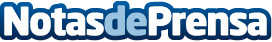 Beltone Achieve, la mejor opción para la escucha en ruido Pese a los indudables avances tecnológicos, el gran problema de los usuarios de audífonos se mantiene invariable en el tiempo: entender las conversaciones en ambientes ruidosos. Beltone "ha trabajado intensamente para convertirse, de largo, en la mejor opción del mercado para compensar el problema", señala Manuel Yuste, director de producto de BeltoneDatos de contacto:Javier Bravo+34606411053Nota de prensa publicada en: https://www.notasdeprensa.es/beltone-achieve-la-mejor-opcion-para-la Categorias: Medicina Imágen y sonido Sociedad Consumo Servicios médicos http://www.notasdeprensa.es